DAFTAR RIWAYAT HIDUPDATA PRIBADIPENDIDIKAN FORMALPENGALAMAN ORGANISASIKEMAMPUANSERTIFIKAT – SERTIFIKATData Pribadi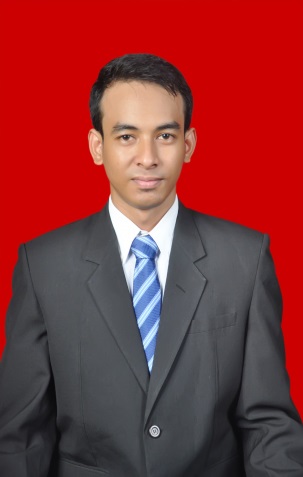 Nama LengkapJaka Nur IhbalData PribadiJenis KelaminLaki – Laki Data PribadiTempat, Tanggal LahirBengkulu, 18 Maret 1993Data PribadiAgamaIslamData PribadiStatusBelum MenikahData PribadiTinggi/ Berat Badan170 cm / 59 kgData PribadiAlamatJl.Letda Abu Hanifah No.30 RT.1 RW.1 Kel.Tengah Padang Kec.Teluk Segara Kota BengkuluData PribadiNo.Telp089509621573Data PribadiE-mailjakanurihbal@gmail.com Pendidikan Formal1998 – 1999Taman Kanak-kanak Kemala Bhayangkari Kota BengkuluPendidikan Formal1999 – 2005SD Negeri 04 Kota BengkuluPendidikan Formal2005 – 2008SMP Negeri 07 Kota BengkuluPendidikan Formal2008 – 2011SMA Pembangunan Kota BengkuluPendidikan Formal2011 – 2016Universitas Bengkulu (Lulusan 4 Tahun 10 Bulan, Fakultas Teknik, Program Studi Teknik Sipil) Lulus dengan IPK 3,09Pengalaman Organisasi2009 – 2010Anggota Paskibraka SMA Pembangunan Kota BengkuluPengalaman Organisasi2013 – 2014 Panitia Anggota Bidang Sosial Kegiatan Himpunan Mahasiswa Teknik Sipil (HMTS) Fakultas Teknik Universitas BengkuluPengalaman Organisasi2014 – 2015 Panitia Anggota Bidang Perlengkapan Kegiatan Forum Komunikasi Mahasiswa Teknik Sipil Indonesia (FKMTSI) Wilayah 4 Sumsel-Bengkulu-Babel Temu Wicara Regional Ke-2 Bengkulu Program Studi Teknik Sipil Universitas BengkuluKemampuanSoftware Pengetikan Dan PresentasiAplikasi dan Program Komputer Microsoft Office (Microsoft Word, Microsoft Excel, Micosoft Power Point)KemampuanSoftware GraphicAutocad, SAP, ArcGisSertifikat - SertifikatSeminar Nasional “Semen dan Aplikasinya” 2011PT. Holcim Indonesia Tbk. Desember 2011Sertifikat - SertifikatSeminar Nasional “Requirement With Engineering and The Methodology of The Design Reinforced Concrete Structure In Japan”Universitas Bengkulu Join With JICA Japan 2013Sertifikat - SertifikatSeminar Umum Tentang Tantangan dan Peluang Dalam Pengembangan Sumber Daya Air 2013Fakultas Teknik, Universitas BengkuluSertifikat - SertifikatPelatihan Penyebarluasan Informasi Bidang Penataan Bangunan dan Lingkungan”Kementerian Pekerjaan Umum Direktorat Jendral Cipta Karya 2014